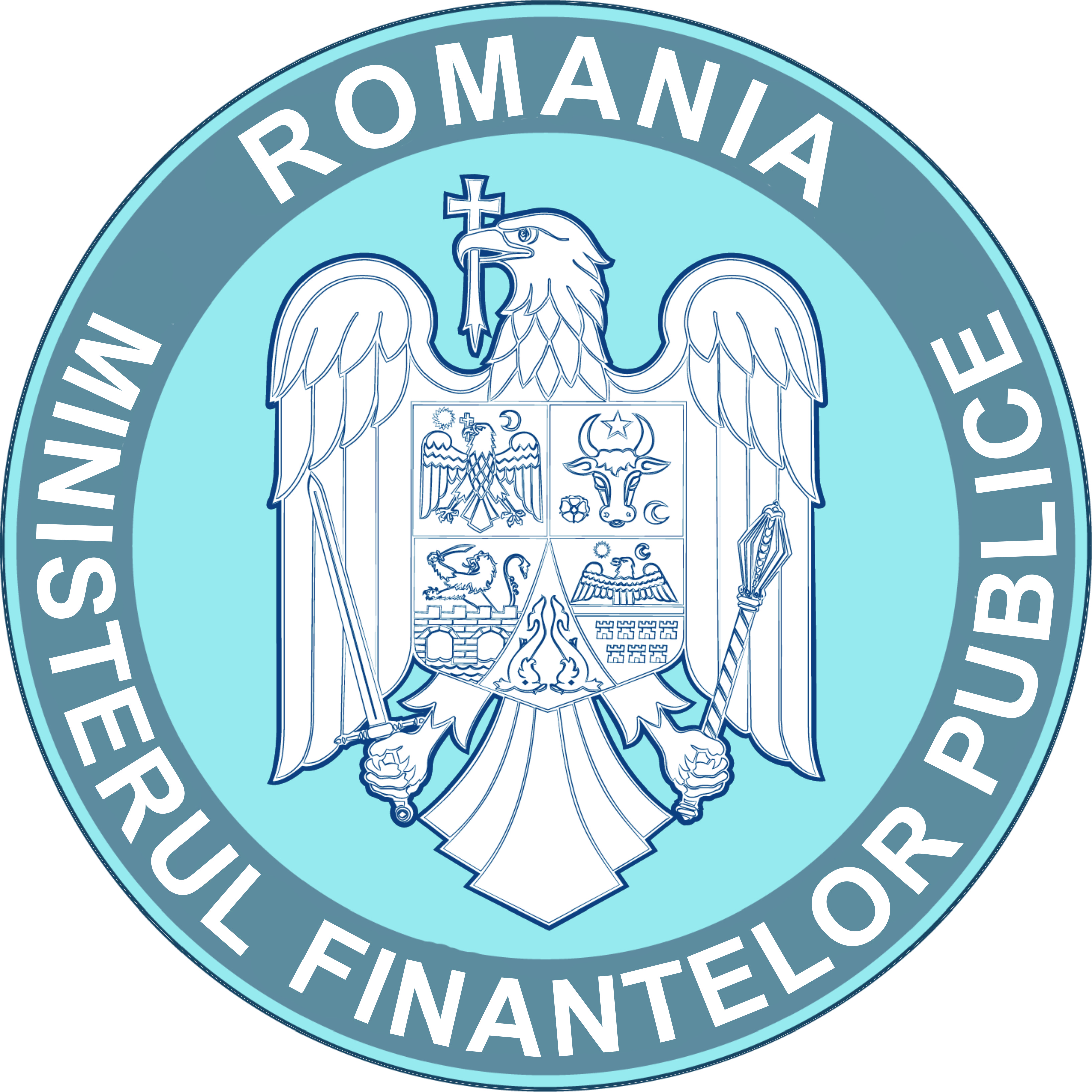         Direcţia generală managementul resurselor umaneRezultatul selecţiei dosarelor de înscriere laconcursul organizat în vederea ocupării funcţiilor publice de execuţie vacante de expert clasa I grad profesional debutant (2 posturi) la Direcţia generală de legislaţie Cod procedură fiscală, reglementări nefiscale și contabile       Având în vedere prevederile art. 40 alin.(1) lit. a) şi art. 50 alin.(2) din Hotărârea Guvernului nr. 611/2008 pentru aprobarea normelor privind organizarea şi dezvoltarea carierei funcţionarilor publici, cu modificările şi completările ulterioare, comisia de concurs comunică următoarele rezultate ale selecţiei dosarelor de înscriere:	Candidații ale căror dosare au fost admise vor susţine proba scrisă în data de 01.10.2019, ora 10,00, la sediul Ministerului Finanţelor Publice din B-dul Libertății, nr.16, sector 5, București.Afişat astăzi, 24.09.2019, ora 17.00, la sediul și pe site-ul Ministerului Finanţelor Publice.  Secretar comisieNr. crt.Numele si prenumele candidatului/Cod candidatFuncția publicăRezultatul selecției dosarelorMotivul respingerii dosarului/Alte mențiunii1CREȚU ELENA-DENISAExpert clasa I, grad profesional debutantADMIS-2DASCĂLU PĂUNAExpert clasa I, grad profesional debutantADMIS-3IORDACHE IOANAExpert clasa I, grad profesional debutantADMIS-4HAGI SIMONA-ANDREEAExpert clasa I, grad profesional debutantADMIS-5792ZE05Expert clasa I, grad profesional debutantADMIS-6792DA06Expert clasa I, grad profesional debutantADMIS-7VARIU LARISA-SIMONAExpert clasa I, grad profesional debutantADMIS-